 Propozycje zajęć rewalidacyjnych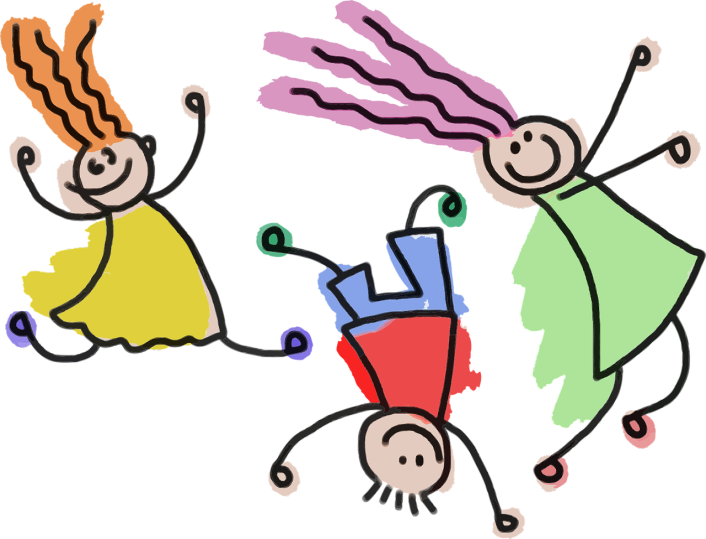 Propozycje  ćwiczeń rozwijających funkcje motoryczno-percepcyjneSkładanie całości z częściUkładanie puzzli (zadaniem dziecka jest ułożenie obrazka z puzzli od kilku do kilkudziesięciu części).Układanie pociętych obrazków (zadaniem dziecka jest ułożenie całego obrazka np. pocztówki).Składanie z różnych przedmiotów np. zwierzątek , przedmiotów (zadaniem dziecka jest składanie np. z włóczki, papieru, bibuły, klocków jakiś zwierzątek itp.).Ćwiczenia usprawniające manualnie.wycinanie (zadaniem dziecka jest cięcie nożyczkami  papieru po linii prostej, falującej, łamanej, krzywej, wycinanie z różnych materiałów itp.)malowanie jednocześnie  obydwiema rękami na dużym arkuszu papieru, malowanie palcem,  malowanie farbami (dziecko pędzlem maluje różne linie: poziome, krzywe, pionowe, kółka itp.).zamalowywaniem dużych płaszczyzn  od strony lewej do prawej,zabawy ruchowo- graficzne- wodzenie palcem po wzorze, rysowanie ołówkiem,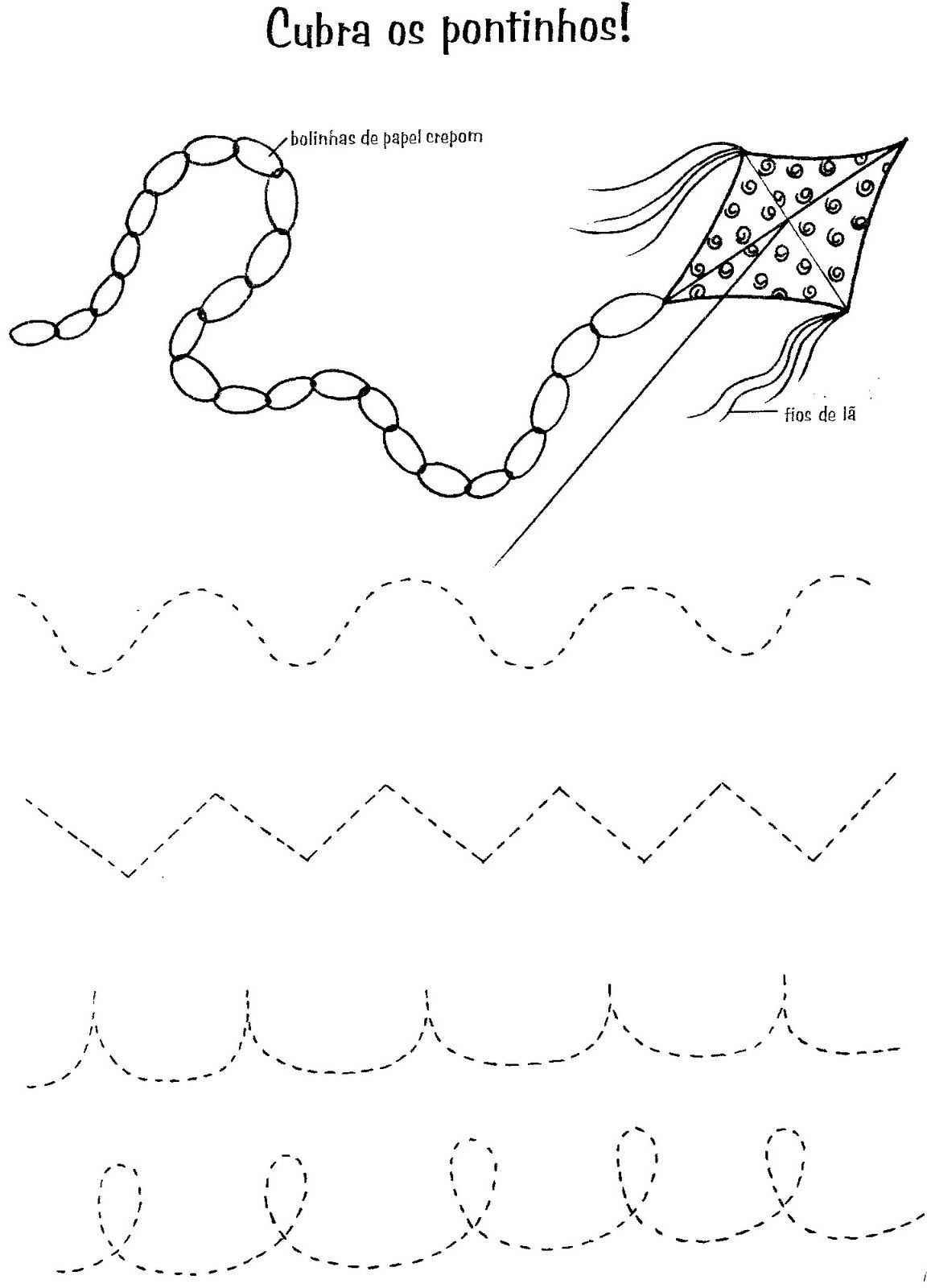 wydzieranie łatwych kształtów,obrysowywanie rąk i innych przedmiotów (zadaniem dziecka jest obrysowanie swoich rąk lub innych przedmiotów).Propozycje ćwiczenia usprawniające koordynację wzrokową i ruchowąPodnoszenie ogólnej sprawności i koordynacji ciała. chodzenie po szarfie lub tasiemce (rodzic rozkłada na podłodze szarfy tworząc różne linie, zadaniem dziecka jest przejść po nich).tor przeszkód (zadaniem dziecka jest pokonanie przygotowanego dla niego toru przeszkód np. przeskoczenie jakichś przedmiotów, ominięcie przeszkody, przejście pod stołkiem itp.). zabawy z piłką (różne zabawy z piłką np. kopanie, toczenie, rzucanie itp.).wykonywanie prostych ćwiczeń (pajacyków, przysiadów, bieg). chodzenie z książką na głowie (zadaniem dziecka jest spacer z książką na głowie).przy pomocy krzeseł układamy slalom ( blisko siebie). Mają one być drzewami rosnącymi w lesie, dziecko musi przejść pomiędzy drzewami, ale nie może żadnego dotknąć.Usprawnianie manipulacji przedmiotami.rozpoznawanie przedmiotów z zamkniętymi oczami (rodzic zawiązuje dziecku oczy
i podaje różne przedmioty, zadaniem dziecka jest za pomocą dotyku odgadnięcie co to za przedmiot). zabawa z piłeczką lub woreczkiem (zadaniem dziecka jest rzucanie do celu woreczkiem lub piłeczką).Usprawnianie precyzyjnych ruchów rąk i ich współdziałanie.lepienie z plasteliny (zadaniem dziecka jest ulepienie z plasteliny np. ulubionych zwierzątek)nawlekanie koralików na sznurek (zadaniem dziecka jest nawlekanie koralików na sznurek). wydzieranie (dziecko tworzy dowolny obrazek z wydzieranek) przelewanie (zabawa polega na przelewaniu wody oraz przesypywaniu ziarenek do różnych naczyń.Zabawy paluszkowe – motoryka małaGrota misiaTu jest grota. (pokaż pięść)
W środku miś (zegnij kciuk i wsadź pod złożone palce)
Proszę, misiu, na dwór wyjdź (zastukaj w pięść)
O! Wyszedł miś. (wysuń kciuk)
Idzie myszkaIdzie myszka do braciszka (prowadzimy palce po ręce dziecka)
Tu wskoczyła (szybko wsuwamy palec za kołnierz lub pod koszulkę)
Tu się skryła. (wsuwamy rękę w rękaw)Ćwiczenia oddechowe„GRA W WĘŻA”- dziecko siada na krześle z wyprostowanymi plecami.- ręce kładzie na brzuchu i koncentruje się na poleceniach, które od nas usłyszy.- teraz przez 4 sekund wciąga powietrze nosem tak, aby czuło, że rośnie mu brzuch.-  następnie zadaniem jest powolne wypuszczanie powietrza przez zaciśnięte zęby, tak by usłyszała jak najdłuższe syczenie węża.  Ćwiczenia relaksacyjne – ilustrowanie ruchem spadającego liścia w rytm muzyki.